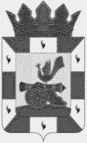 АДМИНИСТРАЦИЯ МУНИЦИПАЛЬНОГО ОБРАЗОВАНИЯ «СМОЛЕНСКИЙ РАЙОН» СМОЛЕНСКОЙ ОБЛАСТИПОСТАНОВЛЕНИЕОт 12.12.2018 № 1944О	переименовании Муниципальногобюджетного	общеобразовательногоучреждения Волоковской средней школы
Смоленского      района	СмоленскойобластиВ соответствии с Гражданским кодексом Российской Федерации, Федеральным законом от 06 октября 2003 года № 131 - ФЗ «Об общих принципах организации местного самоуправления в Российской Федерации», Федеральным законом от 12.01.1996 № 7-ФЗ « О некоммерческих организациях», Федеральным законом от 24.07.1998 № 124-ФЗ «Об основных гарантиях прав ребенка в Российской Федерации» Федеральным законом от 08 мая 2010 года № 83 - ФЗ «О внесении изменений в отдельные законодательные акты российской Федерации в связи с совершенствованием правового положения государственных (муниципальных) учреждений», Федеральным законом от 29.12.2012 № 273 - ФЗ «Об образовании в Российской Федерации», Уставом муниципального образования «Смоленский район» Смоленской области и с учетом ходатайства руководителя Муниципального бюджетного общеобразовательного учреждения Волоковской средней школы Смоленского района Смоленской областиАДМИНИСТРАЦИЯ   МУНИЦИПАЛЬНОГО   ОБРАЗОВАНИЯ   «СМОЛЕНСКИЙ РАЙОН» СМОЛЕНСКОЙ ОБЛАСТИ ПОСТАНОВЛЯЕТ:Переименовать Муниципальное бюджетное общеобразовательное учреждение Волоковская средняя школа Смоленского района Смоленской области в Муниципальное бюджетное общеобразовательное учреждение Волоковская основная школа Смоленского района Смоленской области.Утвердить Устав Муниципального бюджетного общеобразовательного учреждения Волоковской основной школы Смоленского района Смоленской области согласно приложению.Постановление Администрации муниципального образования «Смоленский район» от 15.09.2014 № 2310 «Об утверждении Устава муниципального бюджетного общеобразовательного учреждения Волоковская средняя школы Смоленского района Смоленской области» признать   утратившим силу. Постановление Администрации муниципального образования «Смоленский район» от 01.12.2015 № 1809 «О внесении изменения в Устав Муниципального бюджетного общеобразовательного учреждения Волоковская средняя школа Смоленского района Смоленской области» признать утратившим силу.Уполномочить руководителя Учреждения (Т.М.Савченкова) осуществить необходимые юридические действия, связанные с государственной регистрацией изменений, вносимых в учредительные документы Муниципального бюджетного общеобразовательного учреждения Волоковской основной школы Смоленского района Смоленской области, в течение пяти дней со дня подписания настоящего постановления.Настоящее постановление вступает в силу с момента его подписания.Контроль за исполнением настоящего постановления возложить на председателя комитета по образованию Администрации муниципального образования «Смоленский район» Смоленской области (Лонщакова И.В.).Глава муниципального образования«Смоленский район» Смоленской области                   О.Н. Павлюченкова